Об организации елочных базаровна территории Пластовскогогородского поселенияВ соответствии с Федеральными законами от 06.10.2003 года № 131-ФЗ «Об общих принципах организации местного самоуправления в Российской Федерации» и от 28.12.2009 г. №381-ФЗ «Об основах государственного регулирования торговой деятельности в Российской Федерации», постановлением администрации Пластовского муниципального района от 19.06.2018 г. №481 «Об упорядочении работы временной мелкорозничной  нестационарной (уличной) торговли на территории Пластовского городского поселения»,  руководствуясь Уставом Пластовского городского поселения и Уставом Пластовского муниципального района:1. Организовать в период с 07 декабря 2020 года по 31 декабря 2020 года на территории Пластовского городского поселения временные новогодние елочные базары по следующим адресам:- в 10 метрах юго-западнее от улицы Красноармейская, 14;- в 5 метрах северо-восточнее от улицы Октябрьская, 68;- в 45 метрах северо-западнее от улицы Почтовая, 14.2. Запретить на елочных базарах торговлю петардами, ракетами, хлопушками и другими пиротехническими изделиями.3. Рекомендовать юридическим лицам, индивидуальным предпринимателям, осуществляющим торговлю на временных новогодних елочных базарах: - обеспечить соблюдение требований, установленных законодательством Российской Федерации, в том числе о защите прав потребителей, санитарно-эпидемиологическом благополучии населения, охране окружающей среды, пожарной безопасности;- иметь вывеску с указанием организационно-правовой формы, юридического адреса организации (индивидуального предпринимателя);- обеспечить  возможность свободного размещения елочной продукции для осмотра и выбора покупателями;- иметь временное разрешение на реализацию товаров, выданное администрацией Пластовского муниципального района;- обеспечить своевременное приведение территории в месте торговли в надлежащее санитарное состояние.4. Настоящее распоряжение опубликовать в газете «Знамя Октября» и разместить на официальном сайте администрации Пластовского муниципального района в сети Интернет.	5. Организацию выполнения  настоящего распоряжения возложить на заместителя главы Пластовского муниципального района по управлению экономикой и муниципальным имуществом Федорцову С.А.Временно исполняющий полномочияглавы Пластовского муниципального района                             А.Н. Пестряков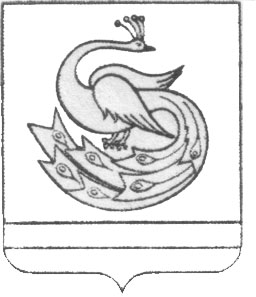 АДМИНИСТРАЦИЯ ПЛАСТОВСКОГО МУНИЦИПАЛЬНОГО РАЙОНА                       Р А С П О Р Я Ж Е Н И Е«_06___»____11_______2020 г.                                                             №_633-р__